Lactate dehydrogenase estimation in serumMethod: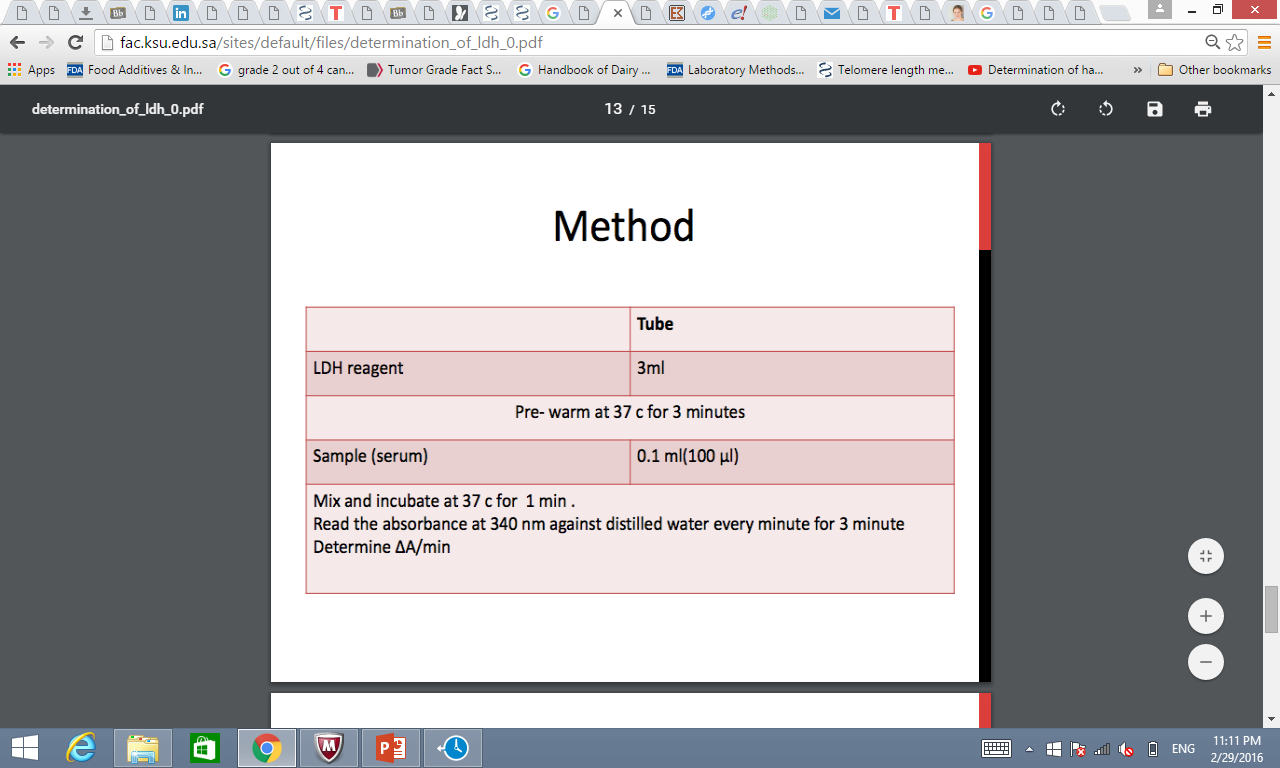 Results:Time (min)Absorbance at 340 nmA11A22A33